Learning at Home – Room 1 and 2        			Suggested Weekly Programme                   		Week Beginning 18th May 2020Big Cat Books:   Yellow Level: Rolling                 Blue: The Lonely PenguinCommon Words: him, all, came, made, like, make, said, big, could, had, see, has, play, no look                                                                                                                                                                                                                                                                                                                                                            Please send activities with a   to Mrs Field on the class twitter @Room2Stvs or email gw08fieldjoanne@glow.sch.uk.  Thank you!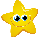 LiteracyNumeracyMental Maths questions each day and Remember to use Sumdog.Health and WellbeingLearning Across the CurriculumMonday1. Big Cat book: Before your read, Look at the front cover, What 3 questions could you ask about this story? 2. Phoneme activity – ai,ee,ie,oa,ue wordsearch3. Make a colourful graffiti picture of all the common words below4. Handwriting (write on lined paper if possible, always start at the top) Write Ai, Bb ,Cc, Dd, Ee, Ff, Gg, Hh   Remember the position of the letters!Data Handlinghttps://www.twinkl.co.uk/resource/t-n-2830-minibeasts-bar-graph-activity-sheetMini beast bar graph. Remember start at the bottom!!Mindful MondayCopy this link address to see a nice story about “worrying”It’s also on our class page of the websitehttps://en.calameo.com/read/000777721945cfe5bb9cc?authid=Xu9pcOzU3TQx&fbclid=IwAR38BJSuoId_vfLQ0hHCJ8WKKcYaADYvYuPr-7UGqDlxNPH-ZbNshxpouyMMy 5 Senses Scavenger Hunt (copy link)https://content.twinkl.co.uk/resource/57/6b/au-t-3745-five-senses-scavenger-hunt-activity-sheet-_ver_1.pdf?__token__=exp=1589572788~acl=%2Fresource%2F57%2F6b%2Fau-t-3745-five-senses-scavenger-hunt-activity-sheet-_ver_1.pdf%2A~hmac=218d595fdba2d7beb13202fdbf2b6db5b91f1f291ef4485c4ecb8d48c6bffeb6Also on class page of websiteTuesday1. Reading: Can you remember what happened in the story? 2. Phoneme activity: ai,ee,ie,oa,ue bingo3. Common words: Revision wordsearch4. Handwriting Write Ii, Jj, Kk, Ll, Mm, Nn, Oo, PpPattern Look on class page of websiteTune in TuesdayYogahttps://www.cosmickids.com/category/watch/?duration=&changed=durationMy 5 Senses Scavenger Hunt (copy link)https://content.twinkl.co.uk/resource/57/6b/au-t-3745-five-senses-scavenger-hunt-activity-sheet-_ver_1.pdf?__token__=exp=1589572788~acl=%2Fresource%2F57%2F6b%2Fau-t-3745-five-senses-scavenger-hunt-activity-sheet-_ver_1.pdf%2A~hmac=218d595fdba2d7beb13202fdbf2b6db5b91f1f291ef4485c4ecb8d48c6bffeb6Also on class page of websiteWednesdayComprehension activity Look on class page of website for the worksheetBlue: The Lonely Penguin Yellow: Rolling2. Handwriting (ladder letters words: write Qq, Rr, Ss, Tt, Uu, Vv, Ww, Xx, Yy, ZzSymmetry 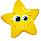 Look on class page of websiteWellness WednesdayGo Noodle!!!https://family.gonoodle.com/activities/moose-tube-mash-upSave the Princess Stuff you Can Use:Newspaper, tin foil, sticky tape, string, wool, cereal boxes, food packaging, clothes, pegs, toilet rolls, wrapping paperWhat to do:Can you build a tower for the princess to sit in? How can you rescue her?Think: What went well? What was tricky?ThursdayWritng  Go to: Cat School https://www.onceuponapicture.co.uk/portfolio_page/cat-school/   Discuss the 10 questions below the picture, then draw the teacher and label it with describing words.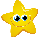 Subtraction Colour By Numbershttps://www.twinkl.co.uk/resource/t-t-12237-elmer-subtraction-from-10-colour-by-numbers-sheetThinking ThursdayCbeebies: hygienehttps://www.bbc.co.uk/cbeebies/watch/get-well-soon-wee-wee-bugSave the Princess Stuff you Can Use:Newspaper, tin foil, sticky tape, string, wool, cereal boxes, food packaging, clothes, pegs, toilet rolls, wrapping paperWhat to do:Can you build a tower for the princess to sit in? How can you rescue her?Think: What went well? What was tricky?FridayFantastic FridayCelebrate what you have achieved this week – take a photo and send it to a family member, Mrs. Field  or a friend or give them a call and tell them what you have done this week!Fantastic FridayCelebrate what you have achieved this week – take a photo and send it to a family member, Mrs. Field  or a friend or give them a call and tell them what you have done this week!Fantastic FridayCelebrate what you have achieved this week – take a photo and send it to a family member, Mrs. Field  or a friend or give them a call and tell them what you have done this week!Fantastic FridayCelebrate what you have achieved this week – take a photo and send it to a family member, Mrs. Field  or a friend or give them a call and tell them what you have done this week!